Συνάντηση του Δημάρχου Λαμιέων Νίκου Σταυρογιάννη με το Διευθυντή Έργων της ΕΡΓΟΣΕ Διονύση Ράππο για το πρόβλημα απορροής των υδάτων στο ΚόμμαΣυνάντηση με το Διευθυντή Έργων της ΕΡΓΟΣΕ Διονύση Ράππο, είχε σήμερα ο Δήμαρχος Λαμιέων Νίκος Σταυρογιάννης με αντικείμενο το πρόβλημα που υπάρχει με την απορροή των υδάτων στη διασταύρωση της νέας σιδηροδρομικής γραμμής με την παλαιά Εθνική Οδό Λαμίας –Αθήνας, στην Τοπική Κοινότητα Κόμματος.Στη συνάντηση, που έγινε αρχικά στο γραφείο του Δημάρχου και στη συνέχεια στο χώρο όπου εκτελούνται τα έργα, παρουσιάστηκε η μελέτη αποστραγγισμού των υδάτων στην ευαίσθητη περιοχή του Κόμματος, ενώ πήραν μέρος ο μελετητής του έργου και υπηρεσιακοί παράγοντες της ΕΡΓΟΣΕ και του Δήμου Λαμιέων. Συμφωνήθηκε ότι πρέπει να εξασφαλιστεί η ασφαλής κατάντη απορροή των ομβρίων υδάτων προς τους φυσικούς αποδέκτες της περιοχής σε σχέση με τα εκτελούμενα έργα, ιδιαίτερα σε περιπτώσεις πλημμυρικών φαινομένων.Από το Γραφείο Τύπου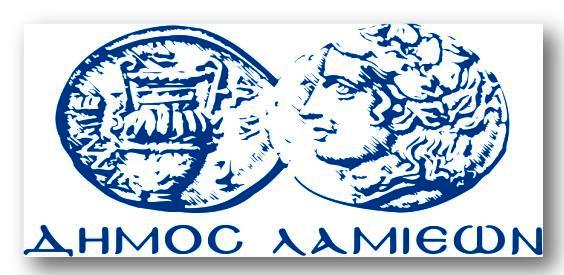 ΠΡΟΣ: ΜΜΕΔΗΜΟΣ ΛΑΜΙΕΩΝΓραφείου Τύπου& ΕπικοινωνίαςΛαμία, 24/2/2016